Учитель - Главная новость сегодняшнего дня - окончание учебного года. А для наших четвероклашек это ещё и прощание с начальной школой.
Сейчас в сердце каждого родителя звучат нотки гордости за своих деток. А виновники этого праздника… Да какие они виновники, они же просто ГЕРОИ!!! Ведь они преодолели первую свою трудную ступеньку в четыре года под названием начальная школа. А впереди у них следующая ступень на пути школьной жизни.Все, что встретится на этом пути, будет завтра, а сегодня прекрасный праздник. Встречайте! Все парни – красавцы, девчата – мадонны. И нет среди них хвастунов, пустозвонов. Выход детейСамые лучшие, самые красивые, самые умные, самые шумные, самые любимые, но, …. к сожалению, уже бывшие ученики 4 класса. (Дети выходят под аплодисменты родителей по списку).Начальная школа….. Почему начальная? Да потому что это начало школьной жизни, а начало всегда самое трудное!!!
Не одну тетрадку исписали вы за эти годы учебы. Как не слушались вас буквы. Просто не верится, что не так давно все вы были такими неумейками. Но сегодня все это позади. Руки вверх все поднимите, пальцами пошевелите.
Крикнем весело: Ура! Праздник начинать пора!!!1. Собрались сегодня вместе,
Точно будет пир горой.
Значит что же? Наступает -
Лучший праздник – выпускной!

2.Дружно хлопнем мы в ладоши
Покачаем головой,
А чего тут сомневатьсяОтмечаем - выпускной!
3.Если первый наш учитель
Грустно машет нам рукой,
Это значит наступает -
Славный праздник – Выпускной!Песня «Листвой шелестит сентябрь»Ведущий 2.А теперь, уважаемые гости и родители, Статистический отчёт услышать не хотите ли?1.   За 4 года у нас было 3789 уроков. 2.  На них мы перелистали 5987 страниц учебников.      3.  В школу и обратно проделали путь, равный . 4.  Мы исписали и изгрызли 578 с половиной ручек.     5.  Потеряли пять дюжин ластиков, то есть 60 штук.     6.  Съели три тонны хлебобулочных изделий.       7.    Выпили 500 бочек сока и компота.      8.      Подросли на .      9.      Потолстели на  и теперь весим  более полутонны.                                           10.    Если сложить в одну линию все учебники, которые мы изучили за 4  года, то её длина будет равна расстоянию до Луны и обратному пути к Земле!      11.    Ну, пару раз поссорились…    12.                   … и один раз подрались.     13.     Выучили около 80 правил по русскому языку   и около 60 правил по математике.      14.      Научились шить, вышивать; рисовать, клеить.       15.      Научились подсказывать так, чтобы это было слышно  другу, а  не  учительнице.      16.      Мы крепко сдружились.      17.      А еще, мы набрались ума, научились дружить, веселиться и танцевать.  Мамам, папам улыбнитесь! Вокруг себя вы повернитесь!Кричалка для «ашек».

Класс ваш в школе самый умный,
Пятерок хватит ли едва.
Мы вам скажем непременно,
Лучший класс 4 «А»
Класс ваш в школе самый шумный,
Что кружится голова.
Мы вам скажем честно-честно,
Лучший класс 4 «А»
Класс ваш в школе самый дружный,
Просто не разлей вода.
Мы вам скажем: без сомнений,
Лучший класс 4 «А»А теперь перекличка мальчишек и девчонок, посмотрим кто громче, и кто внимательнее?
Для мальчиков и девочек 4 А класса – перекличка. Мальчики кричат – наши девчонки, девочки им вторят – наши мальчишки! 
Кто забывает тетрадки и книжки,
Пенал и дневник…………………….НАШИ МАЛЬЧИШКИ
Когда озоруем, стоят в сторонке,
Самые скромные ……………………НАШИ ДЕВЧОНКИ
Очень шустрые, даже слишком,
Всегда в движении………………………НАШИ МАЛЬЧИШКИ
Красивые, умные, с голосом звонким
Это, конечно,…………………………….НАШИ ДЕВЧОНКИМАЛЬЧИШКИ - кричат родители мальчиков, а ДЕВЧОНКИ - кричат родители девочекЗаплели косички
Расчесали челки
В пятый класс отправятся
Красивые … ДЕВЧОНКИ
   Собрали все тетрадки,
   Положили книжки
   С ранцем за плечами
   Смелые … МАЛЬЧИШКИ
Толстые учебники
Первые пятерки
Пусть получат с гордостью
Умные … ДЕВЧОНКИВсе в спортивной форме
   Озорные слишком
   На соревнования
   Пусть спешат … МАЛЬЧИШКИ
Закричат с трибун
Заливисто и звонко
За мальчиков болеют пусть
Шумные … ДЕВЧОНКИ
   Пусть домой проводят
   Они ведь не малышки
   Защитят подружек
   Надежные… Мальчишки! ИГРА-ПОЖЕЛАНИЕ Ребята, раскройте перед собой правую ладонь…Видите? Эти пальчики помогали вам учиться…Они и сейчас нам помогут, и всегда будут напоминать вам о наших пожеланиях!
А теперь сожмите в кулачок и будете отгибать пальчики по очереди!
Отогните сейчас первый – самый маленький пальчик, мизинчик – видите, какой он одинокий и маленький? Есть такая пословица: "Один в поле не воин!" - помните её и всегда помогайте друг другу, выручайте друг друга!
Отогните второй пальчик, их теперь перед вами два. Помните: "За двумя зайцами погонишься, ни одного не поймаешь". Не старайтесь делать сразу два дела – не получится. Доводите до конца начатое, а затем приступайте к следующему делу!
Ещё один пальчик отогните, вы теперь видите три пальца, и это вам должно напомнить мудрую пословицу: "Чтобы научиться трудолюбию, нужно 3 года, чтобы научиться лени - только 3 дня". Не давайте себе лениться, потому что Матушка-Лень, живущая в каждом из нас, может сыграть с вами злую шутку.
Ещё один пальчик отогнули, пословицу вспомнили: "Конь на четырёх ногах, да и то спотыкается". Впереди – 5 класс, а это значит, что будут трудности и неудачи, но... Воспринимайте неудачи как маленький шаг к большой победе!
Наконец, отогните последний, пятый пальчик... Как свои пять пальцев… знала вас ваша учительница, как свои пять пальцев знали вы её...А теперь у вас с 1 сентября начнётся новая жизнь...и не совсем простая...много учителей, новые предметы...Но у вас всё получится!
А если станет трудно, сожмите руку в кулачок, и покажите ваш кулак всем неприятностям и несчастьям... а потом расправьте пальчики и скажите пословицу: "Умел да смел пятерых одолел!!! ". Будьте смелыми и умелыми, и всё у вас получится!Учитель   - А сейчас возьмите черные листы. Вспомните только на минутку все ваши поражения, обиды, неудачи, сомните листы в тугой комок. Бросим их в ведро и сожжем. И пусть всё плохое превратиться в  дым, улетающий в небо.1 ведущий. Все наши неудачи и промахи переживали вместе с нами самые близкие люди- наши  родители.Песенка родителей  на выпускном в начальной школе

(на мотив песни "То ли еще будет....")

Поступили в первый класс, начали учиться,
И не думали тогда, что все так случится:
На работе до пяти, вечером уроки,
На домашние дела не доходят руки.

Припев:

То ли еще будет,
То ли еще будет,
То ли еще будет
Ой. ой, ой! (поется 2 раза)

Изломали все мозги с этим Петерсоном.
Наши дети слабаки, ну а мы Ньютоны.
Изучаем языки, пишем рефераты,
За научные труды метим в кандидаты.

Припев (2 раза).

Вот и праздник - выпускной! Все, конечно, рады,
Что смогли дожить с тобой мы до этой даты.
Мы каникул летних ждем больше чем детишки.
Эх, скорей бы бросить в стол дневники и книжки!

Припев (2 раза).4.Мы в этот час сказать ещё должны О тех, кто подарил нам жизнь-О самых близких в мире людях,О тех, кто помогает нам расти,И помогать ещё во многом будет!5.Огромное спасибо говорим Сегодня мы родным своим.Забота ваша и терпенье Так помогают нам всегда.6.Мы иногда не слушались, простите,Но вы и нас немножечко поймите.Нам очень хочется быстрее взрослыми стать,Чтоб вам во всём и всюду помогать.Учитель. Пользуясь, случаем, хотелось бы выразить глубокую благодарность  за участие в жизни школы  и класса нашим родителям …(Родителям вручаются благодарственные письма)Родители. Вот они, ненаглядные чада Мальчики наши и наши девчата Деточки наши, кровиночки наши Нет их дороже и ближе и краше.Сколько бессонных ночей и денёчков Отдано для дочерей и сыночков.Первый зубочек и первое словоПервый шажок и всё первое снова Книга, стихи, детский сад, первый класс Радость успехов и слёзы не раз Ваши болезни и ваши морщинки Ваша усталость и ваши слезинки.Всё это дали вам вы - наши дети Так уж даются любимчики эти.Брать на себя и беду и печали Вы эти годы не перестали.Самое главное- будьте здоровыми Не обязательно русскими новыми.Сильными, умными и деловыми,С планами и мечтами большими!Вручение дипломов уч-сяПесня детей(по мотивам песни "Голубой вагон").
Школу мы начальную закончили,
Переходим в среднее звено
Даже все отличники напуганы,
Ведь наверно сложное оно
Припев 
Скатертью, скатертью
Дальний путь стелится
И упирается прямо в небосвод
Каждому, каждому в лучшее верится
Катится, катится жизни колесоБудут ожиданья ненапрасными
Много ждёт открытий впереди
Будут все учителя прекрасными
Лишь дорогой правильной иди
припевКвест-играПодготовка и необходимый реквизитПервый этапПонадобятся: конверт, лист бумаги с заданиями кроссворда, лист с самим кроссвордом, ручка, карандаш или фломастер.Кроссворд и задания к нему прячем в конверт. Конверт должен быть в руках ведущего к началу квеста.Второй этапПонадобятся: файл, распечатанное изображение козы, распечатанные и вырезанные слова и слоги, прищепки или скрепки, на которые слова и слоги крепятся к кусту.Ищем подходящее дерево, рядом с которым растет куст, или просто отдельно растущий куст. Файл с изображением козы и текст задания прячем в файл. Файл крепим к дереву или к кусту веревкой или кнопкой. Слова и слоги крепим к кусту прищепками в произвольном порядке. Не обязательно все вешать на виду, чтобы было интереснее, несколько из них прячем вглубь куста.Третий этапРеквизит: файл, распечатанное изображение лисицы, конверт с заданием, несколько спичечных коробков или капсул от киндер-сюрприза, распечатанные подсказки и несколько пустых бумажек, которые прячутся в спичечные коробки.В файл кладем изображение лисицы, текст задания и крепим его к дереву.Коробков должно быть больше, чем подсказок. В некоторых будут бумажки с подсказками, а в некоторых — пустые бумажки. Это усложнит процесс поиска и сделает его интереснее. Коробки прячем тщательно, для этого желательно поискать высокую траву. Спичечные коробки можно заменить капсулами от киндер-сюрпризов.Четвертый этапНам необходимы: файл с изображением кота, конверт с распечатанным заданием, несколько одинаковых веревок, 9 фигурок мышек, вырезанных из картона. На каждой мышке — буква. Из букв можно составить слово “сокровище”.Файл с изображением кота и с заданием крепим к дереву. Фигурки мышек в произвольном порядке нанизываем на веревки — по 2-3 штуки на каждую веревку. Веревки наматываем вокруг дерева так, чтобы их было не слишком просто размотать.А вот вам шаблон мышки: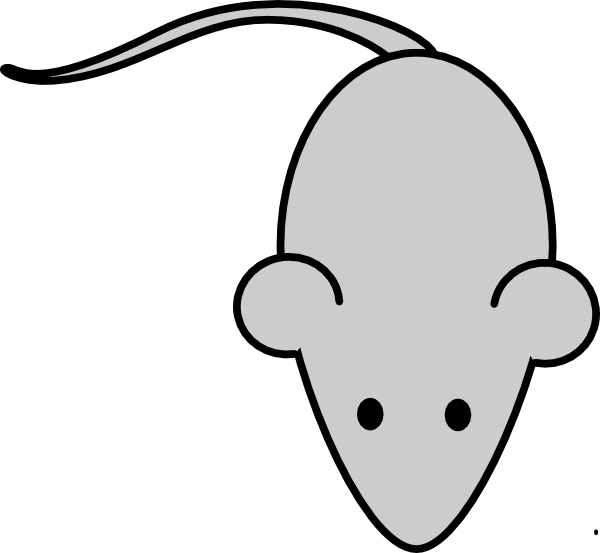 Пятый этапРеквизит: файл с изображением мышек и с заданием. Также понадобится ведерко с песком и ящик, закрывающийся на замок. В ящике и будут спрятаны сокровища. В качестве сокровищ можете использовать сладости, маленькие игрушки, сувениры, наклейки и прочие приятные мелочи.Ключ от замка прячем в ведро с песком.Ну а теперь начинаем наш квест для детей на природе, задания подготовлены и ждут участников.Старт приключенияВедущий держит конверт с первым заданием. В конверте находится кроссворд, который необходимо разгадать. В кроссворде всего четыре загадки, ответы на которые вписываются в клеточки, и в результате в серых клеточках у нас должно получиться слово-ключ.Именно это слово и приведет нас к следующему заданию.Загадки:На макушке ушки, спит он на подушке. На мышей охотник, кто же это? …….(Котик)Молоко давать готова нашей бабушки …… (Корова)Скачет очень ловко, любит он морковку (Заяц)Лает звонко, охраняет, от злодеев защищает. (Собака)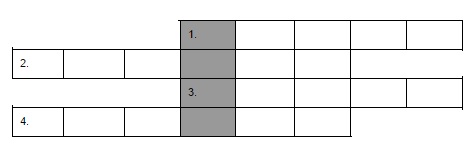 Какое слово у нас получилось? Коза! А значит ищем следующее задание там, где нарисована коза.Локация КозаРебята бегут к дереву, на котором прикреплен файл с изображением козы. В этом файле находят следующую задачу.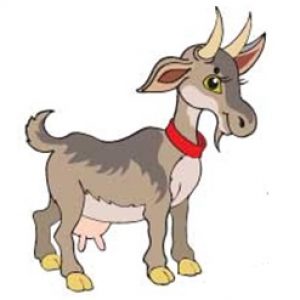 Текст задания: “Дорогие ребятишки! Когда я паслась в лесу, то заметила, что на кустике появились необычные листочки. Видимо, их здесь оставили лесные звери. Листочки надо собрать и разгадать, что же на них написано”Участники собирают с куста заранее подготовленные листики со словами и со слогами. В словах некоторые слоги пропущены, их надо вставить.Слова: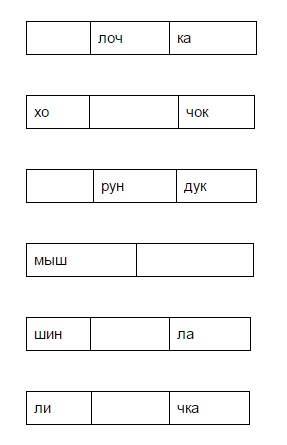 Слоги: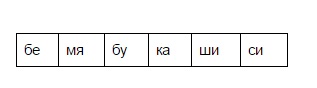 Вставляем слоги в слова и получаем названия животных:белочка;хомячок;бурундук;мышка;шиншила;лисичка.Ведущий: А теперь давайте посмотрим, есть ли что-то общее между нашими зверьками? Может быть кто-то из них лишний?Дети должны догадаться, что практически все из перечисленных зверушек грызуны, кроме лисицы. Если детям тяжело догадаться, ведущий может задавать наводящие вопросы: что кушают все эти звери, что общего в их внешнем виде и т.д. В конце концов дети приходят к выводу, что в этом списке лисица лишняя. Вот она и будет ключом к следующему заданию. Дети ищут дерево с изображением лисичкиЛокация ЛисичкаВедущий: Давайте достанем конверт и посмотрим, какое задание нам подготовила хитрая лисичка.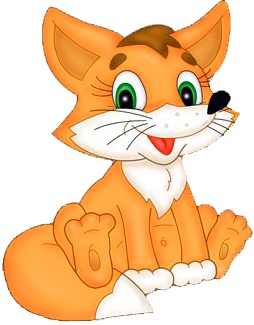 Ведущий достает конверт и читает задание: “Здравствуйте ребятки, я лисичка-сестричка. Помогите мне в моей беде! Были у меня подсказки, но я бежала, хвостиком махнула и подсказки рассыпались. Помогите мне их собрать!”Дети ищут в траве спичечные коробки с подсказками. Затем открывают каждый из них и разгадывают, что же в них загадано.А вот и сами подсказки:не вода, а жидкое, не снег, а белое (молоко)живет в речке, но не лягушка (рыба)он бывает детский, а еще из него делают сырники (творог)маленькая и серенькая, а все ее боятся (мышка)сливки взбили утром рано, чтоб была у нас ….(сметана)Ведущий: Ну вот дети мы и помогли лисичке с подсказками, но что же в них зашифровано?Дети пробуют догадаться сами, если у них это не получается, можно подсказать. Все отгадки — это еда какого-то животного. Какого именно? Правильно, кота! А значит теперь надо искать дерево с изображением кота.Локация КотВедущий: Ребята, давайте посмотрим, что за задание нам приготовил пушистый котик. Достаем из конверта текст задания.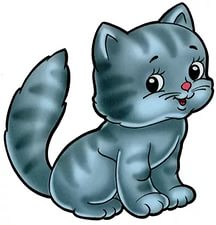 Текст задания: “Здравствуйте детишки! Я заблудился в лесу и растерял по дороге всех своих мышек. Помогите мне их отыскать. Я точно знаю, что мышки должны вам подсказать что-то очень важное, но я не знаю что именно…”Малыши распутывают веревку на дереве, снимая с нее картонных мышек. Когда все мышки сняты с веревки, надо составить слово из букв, изображенных на них. Участники составляют слово “Сокровище”.Ведущий: Что у нас получилось? Сокровище! А что это значит? Что клад уже где-то близко! А кто нам дал подсказку про сокровище! Правильно! Мышки! Значит следующее задание ищем у мышек.Локация МышкиДети подходят к дереву с мышками, ведущий достает из файла задание.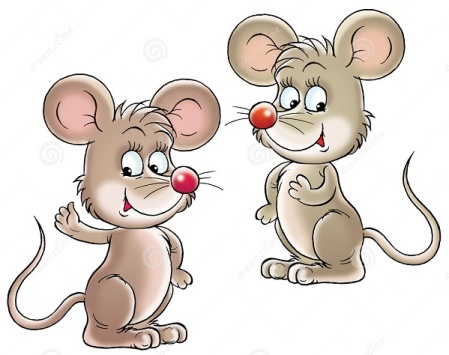 Текст задания: “Здравствуйте детишки, мы — подружки-мышки! В нашей норке был спрятан ключ от сокровища, но норка засыпалась и теперь ключ под песком. Помогите отыскать ключик, а в награду получите сокровища из тайного сундука”.Участники дружно ищут ключик в ведре с песком. Если хотите усложнить задание, возьмите несколько разных ключиков и спрячьте в песок. Тогда ребятам придется перебрать несколько ключей, прежде чем найдется нужный.Когда ключ найден и сундук открыт, дети  с радостью забирают свой клад!ИГРА Восход-закат (команда детей и родителей)
Для первого этапа эстафеты нужно по одному желтому шарику для каждой команды. Это будет солнце. Члены команды становятся в очередь друг за другом, передавая шарик назад над головой (восход), а от последнего игрока к первому – между ногами (закат). Побеждает та команда, у которой это получится быстрее.Игра «Газета в комочек»4-5  участников держат одной рукой большой лист газеты, а другая рука спрятана назад. Одной левой смять газету в комок. «Воздушный футбол». Участники вооружаются пластиковыми бутылками и отбивают воздушный шарик. Голом считается касание воздушного шарика земли. Вместо бутылок можно использовать ракетки для бадминтона или тенниса. «Перейди болото». Очерчивается поле, по которому раскидываются кусочки бумаги формата А5-А4. Участникам надо перебраться на другую сторону поля, двигаясь исключительно по листкам бумаги, которых от раунда к раунду становится все меньше и меньше.эстафета «многоножка»: участники в командах разбиваются на пары. Каждой паре перевязываются вместе ноги, которые стоят внутрь. Получается, что у двоих человек в паре одна нога на двоих и по одной своей. Задача, как и в любой эстафете, проста – быстрее команды противника всей командой преодолеть дистанцию